系 列 推 荐献给奥斯汀For the Love of Austen作者简介：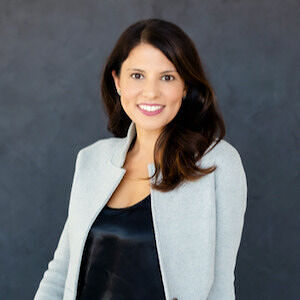 奥黛丽·贝尔扎（Audrey Bellezza）曾两度获得艾美奖提名，在二十多年的时间里，她为多家电视网和流媒体平台撰写、开发和执行制作非虚构类电视节目。奥黛丽与丈夫和两个孩子住在新泽西州。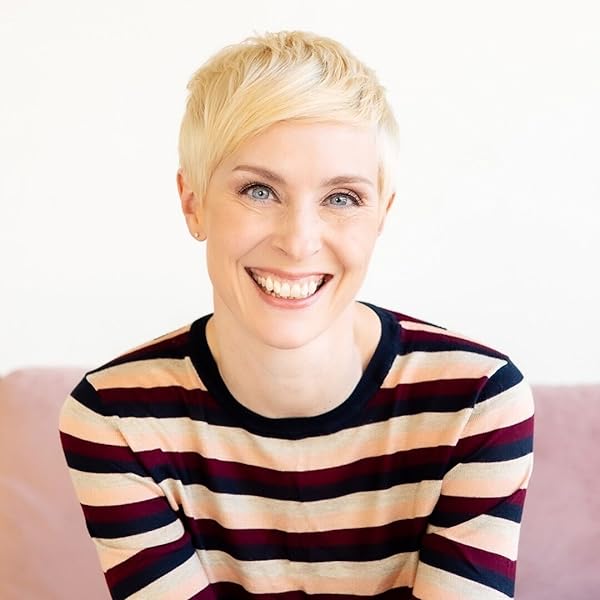 艾米丽·哈丁（Emily Harding）是一位作家和电视制片人，她的作品曾出现在许多电视网和网站上。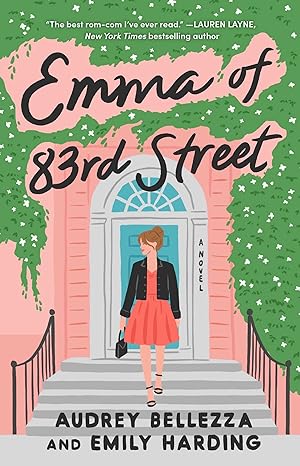 中文书名：《83号街的爱玛》英文书名：Emma of 83rd Street (For the Love of Austen Book 1)作    者：Audrey Bellezza & Emily Harding  出 版 社：S&S/Gallery代理公司：ANA/Zoey页    数：383页出版时间：2023年5月代理地区：中国大陆、台湾审读资料：电子稿类    型：爱情小说版权已授：葡萄牙(Universo), 土耳其 (Beyaz Belina)、澳大利亚（Simon & Schuster Australia） 内容简介：诙谐又浪漫的爱情故事，简·奥斯汀笔下的艾玛来到现代曼哈顿，和儿时好友兜兜转转，体验爱的曲折。有时候，合适的那个人，不必远寻，留意周围就够了。美丽、聪明、富有的艾玛·伍德豪斯(Emma Woodhouse)在上东区生活了23年，几乎没有什么让她苦恼或烦恼的事情……直到她因喜欢上做媒而让姐姐结了婚，婚后搬到了市中心。姐姐离开后，艾玛的朋友也都出国旅行了，她在研究生院的最后一年不得不与一种全新的情绪作斗争：无聊。因此，遇到纳丁(Nadine)时，她以为就要有新的朋友。纳丁来自俄亥俄州，有着一颗金子般的心，还有一头金发。可是，她那傲慢的邻居乔治·奈特利（George Knightley）一直阻碍着她。唯一能让英俊，聪明，成功的奈特利感到沮丧的就是他儿时的朋友艾玛。对于她在课间疯狂购物，还有她那些考虑不周的爱好，他总是告诉她不要忽视成年人的美好。但是，尽管满腹牢骚，奈特利还是忍不住注意到，这位邻家女孩现在已经是一个女人了……一个他突然无法从脑海中抹去的女人。中文书名：《东汉普顿的伊丽莎白》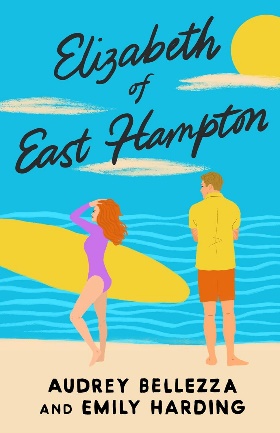 英文书名：Elizabeth of East Hampton(For the Love of Austen Book 2)作    者：Audrey Bellezza & Emily Harding出 版 社：S&S/Gallery代理公司：ANA/Zoey出版时间：2024年8月代理地区：中国大陆、台湾页    数：384页审读资料：电子稿类    型：爱情小说版权已售：英国/澳大利亚&新西兰（Simon & Schuster Australia）内容简介：简·奥斯汀（Jane Austen）经典作品《傲慢与偏见》（Pride and Prejudice）的现代版汉普顿的夏天，冲突不断，八卦四起，爱情也总是在最意想不到的地方出现没有什么比汉普顿的夏天更糟糕的了。至少伊丽莎白·班纳特（Elizabeth Bennet）是这么认为的，她从小长在那里。每年六月，曼哈顿的有钱人都会涌入她长岛边缘的家乡，狂欢到天亮，然后在九月消失。二十五年后，伊丽莎白也想离开这里。但是，为了挽救家族濒临倒闭的面包店，伊丽莎白搁置了自己的梦想，每天早上仍然在同一片海滩冲浪，等待着什么发生，或者有任何改变。她并没有放弃。甚至当姐姐开始和镇上新来的性感单身汉查理·皮尔斯（Charlie Pierce）调情，而皮尔斯又把伊丽莎白介绍给他更性感的朋友时，她也没有觉得可以就此安定下来。威尔·达西（Will Darcy）拥有伊丽莎白所没有的一切。冷漠、傲慢……而且有钱。当然，达西从来不在乎钱,那是他最讨厌的东西之一。第二呢？他的朋友查理执意要撮合他和新女友尖嘴猴腮的妹妹伊丽莎白。可伊丽莎白完全不适合他，有着贪财的家庭，并且就像达西对其他人一样，对待达西口直心快。但也许正因如此,他对她念念不忘。伊丽莎白确信达西恨透了所有人。而达西认为伊丽莎白故意误解有钱人。然而，就在他们达成不愉快的休战协议时，一个误会让查理和简（Jane，伊丽莎白的姐姐）的恋情岌岌可危，达西和伊丽莎白也被卷入其中。飓风，虚伪的姨妈，醉酒的语音邮件和骗子派对发起人……两人必须从流言蜚语和谎言中明辨，保护所爱的人的幸福，即使这意味着要牺牲自己的幸福。最终，真相也让二人不得不以全新的视角看待彼此，他们必须学会忍耐，意识到爱就像冲浪一样，有时唯一的生存之道就是让自己摔倒。本书卖点：前作势头强劲：奥黛丽和艾米丽的首部小说EMMA of 83RD STREET一问世便引起轰动！E被ZibbyMag、PureWow、Goodreads等网站评为2023年最佳图书，还被亚马逊编辑选为2023年 5 月浪漫爱情类最佳图书。该书被《出版商周刊》称为“迷人的处女作”，被《图书馆杂志》评价“真挚、热辣、浪漫”，被Bookreporter称为“夏日海滩的好读物”，这一切都为改编自奥斯汀作品《傲慢与偏见》的《东汉普顿的伊丽莎白》的成功奠定了基础。读者喜爱《傲慢与偏见》：虽然电影观众会一直争论科林·费斯（Colin Firth）和马修·麦克费登（Matthew McFayden）谁更适合演达西先生，但《傲慢与偏见》有多受欢迎却是毋庸置疑的。简·奥斯汀作品的现代改编版在市场上一直表现不俗，两位作者对奥斯汀最受欢迎小说的重写也不例外。《东汉普顿的伊丽莎白》将吸引藏书家、奥斯汀爱好者和现代爱情小说读者。爱情喜剧空前火爆：爱情喜剧热潮方兴未艾。《东汉普顿的伊丽莎白》以新鲜独特的方式探讨了吸引力、误解和爱情等主题。这部小说拥有坚强的女主人公、丰富多彩的人物、大量的幽默，当然还有令人心醉神迷的爱情故事，将同时吸引女性小说和爱情小说读者。感谢您的阅读！请将反馈信息发至：版权负责人Email：Rights@nurnberg.com.cn安德鲁·纳伯格联合国际有限公司北京代表处北京市海淀区中关村大街甲59号中国人民大学文化大厦1705室, 邮编：100872电话：010-82504106, 传真：010-82504200公司网址：http://www.nurnberg.com.cn书目下载：http://www.nurnberg.com.cn/booklist_zh/list.aspx书讯浏览：http://www.nurnberg.com.cn/book/book.aspx视频推荐：http://www.nurnberg.com.cn/video/video.aspx豆瓣小站：http://site.douban.com/110577/新浪微博：安德鲁纳伯格公司的微博_微博 (weibo.com)微信订阅号：ANABJ2002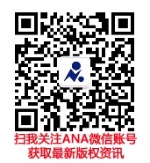 